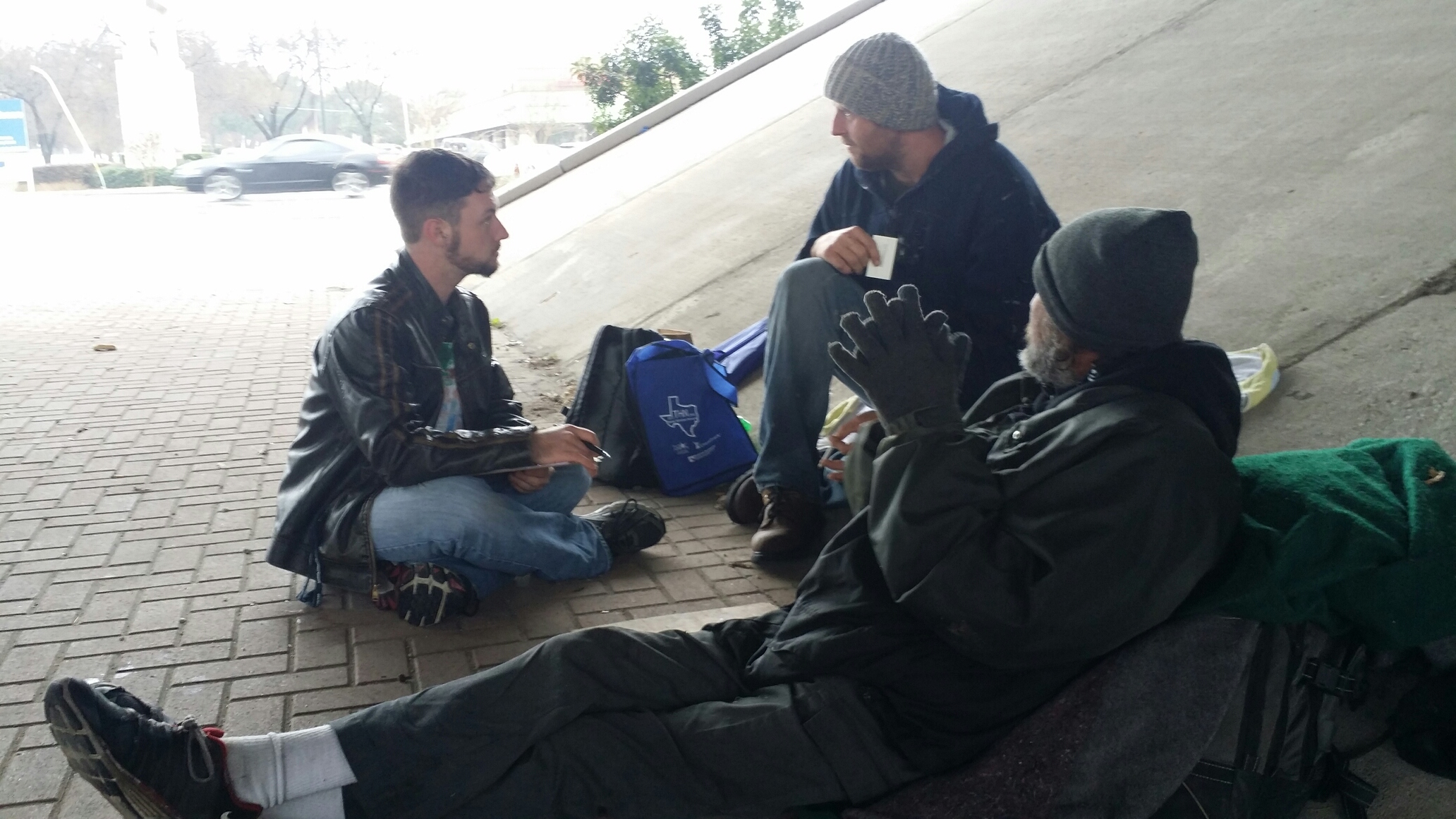 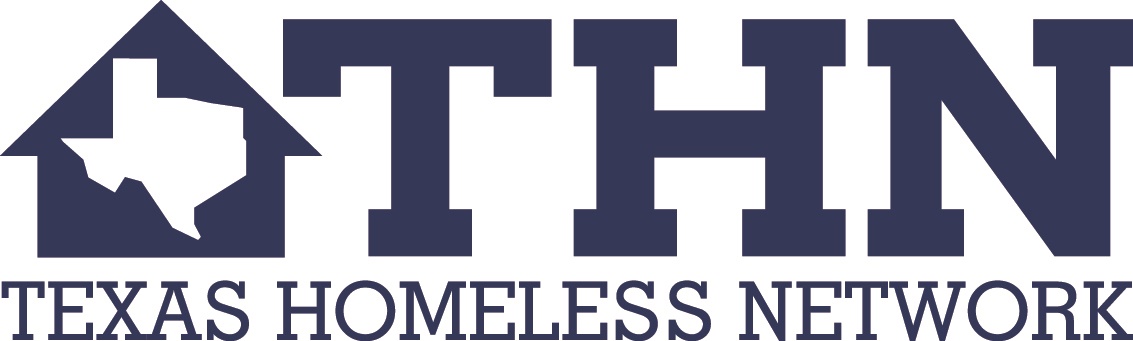 IntroductionThis Coordinator’s Manual provides guidance on how to plan and implement the count and detailed information about how to train volunteers and service providers on how to use the various point-In-time (PIT) forms developed for TX BoS CoC providers. The PIT Coordinator for each coalition/community is responsible for knowing the information in this manual. Every year, local agencies and organizations conduct a count to determine the extent of homelessness in each community. HUD requires providers who participate in CoC Homeless Assistance Programs to complete a point-in-time (PIT) count of the people who are homeless in their community. Aside from eligibility to compete for HUD homeless funding, an accurate count offers several benefits including:Monitoring trends of homelessness in our local area, Supporting local efforts by identifying unmet needs and characteristics of the homeless, Assisting in development of new programs and services or re-distribution of programs and servicesRaising community awareness of homelessnessRaising political awareness of homelessnessHUD requires all CoCs to complete an annual count of sheltered homeless during the last ten days in January. CoCs are required to conduct a PIT count of homeless persons at least biennially (TX BoS CoC conducts this portion of the count on a yearly basis).The count has several components. To meet HUD requirements, local homeless coalitions and communities will count people who are sheltered (living in emergency shelters or transitional housing) and provide information about the characteristics of homeless persons in shelters such as whether they have a mental illness, substance use disorder, HIV/AIDS, or whether they are victims of domestic violence or veterans. The coalitions will also count people who are unsheltered and will review where individuals and families stay when they are homeless on the street, for example: local parks, libraries, truck stops, 24-hour stores & restaurants, abandoned buildings and streets. HUD acknowledges that the street count will not totally reflect the exact amount of homeless in communities, but hopes to approximate the number of homeless through this outreach. Transportation to a shelter, food or a food voucher, water, blanket, and a list of available resources in the community are encouraged forms of outreach to individuals identified in the unsheltered count. This outreach can build trust in hopes that the homeless will reach out for help. The purpose is to inform homeless persons of the community resources in the area and to help meet their immediate basic needs.The Housing Inventory Count (HIC) and the PIT relate directly to each other. The HIC and PIT occur on the same night during the last ten days in January. Thus, the total number of persons counted on the HIC in emergency shelter (ES) and transitional housing (TH) combined (i.e., sheltered homeless persons) should equal the total number of sheltered homeless persons included in the PIT Count (ES + TH).The Texas Balance of State CoC has determined that the annual Point-In-Time Count is anytime between 12:00AM- 11:59PM on Thursday, January 28th, 2021. Challenges and LimitationsA successful PIT Count requires buy-in, a level of cooperation and commitment in the community, and communication from start to finish. Often PIT Counts must confront the myths and misperceptions about homelessness in addition to completing the count. Simply knowing where to look for the unsheltered homeless can become an overwhelming task. The geographic areas to be covered can sometimes be prohibitive. Communities may need to narrow the scope of the area (e.g., known locations, hot spots, etc.) due to time, location, and volunteer counter restraints. PIT Count Committees should reach out early to formerly homeless persons, homeless outreach providers, police departments, fire departments, food pantries, soup kitchens, and others who may know where unsheltered homeless persons are staying.Inconsistencies in implementing HUD’s Homeless Definition while counting homeless can jeopardize the accuracy of the data collected. Training is extremely important and may be the only way to ensure reliable data. All PIT Count Leads and volunteers need to understand the importance of the data and use consistent definitions of homelessness and precariously housed. Another potential challenge is the time of the year of the count and the extreme weather conditions that can occur. Still another provider challenge is the concern about not being able to find and calculate the number of homeless persons. While a PIT Count provides a snapshot of the number of homeless persons on that day, it may not reflect the true picture of homelessness. Many unsheltered homeless do not wish to be found or interviewed. Given that homeless persons may utilize more than one homeless or mainstream resource, communities must use caution to prevent duplicative counts. Who is Considered Homeless?For the purpose of the TX BoS Point-In-Time Count, we can only report the number of people who are homeless per HUD’s definition.  For the sheltered homeless count, include all individuals or families who meet the criteria described in Paragraph 1.ii of the Homeless Definition Final Rule. This includes:Individuals and families "living in a supervised publicly or privately operated shelter designated to provide temporary living arrangement (including congregate shelters, Safe Haven, domestic violence shelter, youth shelters, transitional housing, and hotels/motels paid for by charitable organizations or by federal, state or local government programs for low-income individuals"Recommendation: Surveys occur as participants are coming into the shelter to stay the night on January 28th 2021. For the unsheltered homeless count, CoCs should include:Individuals or families who meet the criteria described in Paragraph 1.i of the Homeless Definition Final Rule. This includes individuals and families "with a primary nighttime residence that is a public or private place not designed for or ordinarily used as a regular sleeping accommodation for human beings, including a car, park, abandoned building, bus or train station, airport, or camping ground" throughout the day on January 28th 2021. This means that we cannot report on people who are:Doubled-up (staying with a friend/family member)Living in substandard housingLiving in a hotel/motel paid with own fundsLiving in Permanent Supportive Housing programsUsing VASH vouchersLiving in own place with Homelessness Prevention funds Living in own place with Rapid Re-housing or Permanent Supportive Housing fundsAny location that would not be listed on the Housing Inventory CountPrograms Included in the PIT CountGeneral Point-In-Time Count Planning TipsPoint-In-Time Count MethodologyA PIT count is dependent on consistent, accurate use of methods across the whole CoC.It will be critical for the PIT lead to provide adequate training and support for general volunteers.Determine counting methods that make the most sense for your community based on experience, geography, volunteer/staff capacity, previous PIT Counts, etc.  For the purpose of the TX BoS CoC Point-In-Time Count, we ask that no community utilize extrapolation.  Secure Local Government Support  Obtain a resolution from local county and city government supporting the local Point-In-Time Count, e.g., this could be a declaration from the mayor and/or county commissioners announcing publicly that this the local homeless point-in-time count daySecure participation from law enforcement and fire departmentsAcquire an all-inclusive list of homeless providers (non-profit, faith-based, government, volunteer, etc.)Use the MediaBefore the CountTo recruit volunteersTo inform people about the countTo draw attention to the issueSend pre-count press release (see sample)After the CountTo disseminate results of the countEducate community about homelessnessSend post-count press release (see sample)Involve People who are Homeless or were Previously Homeless in the CountHelp identify known locations or hot spotsAssist with the street countTest the questionsUse IncentivesFor participantsFor volunteersUse Count as a Form of OutreachProvide information and referral while acting as a resource to those in need of assistanceAnswer questions and address concerns of the public and people experiencing homelessnessCounting Us ApplicationThe Counting Us app by Simtech Solutions helps automate the data collection requirements of the annual Point-In-Time Count to meet the Federal requirements and address local policy needs.  Access the application by either using the web browser link or downloading it from Google Play or the App Store, register an account, and use the count code of "TX2021" to practice entering surveys.Texas BoS CoC will be using the app to conduct both sheltered and unsheltered surveys.The surveys are accessible through the mobile app or by using a web browser link on your computer.In order to access the application you must first create an accountIf using the web link, go to https://counting.us/ and click on the “Register” If using the mobile app, download, open, the app, and click on the “Register”Once you have registered you can practice by choosing the count “TX2021” On the day of the count, January 28th,2021, you and the volunteers will choose the count “TX2021” to conduct the surveys.After you log in and choose the correct count, you will then hit “Get Started”The following screen will show you all the survey options- based on the type of survey you are conducting, select the most appropriate option.Next, you will be taken to the “GIS” location screenIf you are at the location, where the person is “sleeping” that night, please just select “Next Step” and it will automatically assign your location.Finally, you will be taken to the survey screenPlease attempt to ask and answer all of the questionsAnswers will either be located in the drop down or will need to be entered in manuallyIf using the web browser link, you will need to manually click and drag the screen to move through the survey questions.Once you have completed the survey either “Submit” if you have internet access or “Save Draft” and upload once you have internet access.  You do not need mobile data or internet access to complete the surveys but in order to submit them to the system you need internet connectionIf you have mobile data or internet access, please enter and submit all surveys in real time.If you do not have mobile data or internet access, after you complete the survey, please click “Save Draft” and submit once you have internet access.When you save a draft, it will alert you of the number of drafts saved at the bottom of the app.Sheltered CountOverviewRegardless of funding source, all providers of shelter, vouchers, or funds for shelters (including motel/hotel rooms), and/or transitional housing need to provide unduplicated information about the individuals and families they house on the night of the count. Surveys should be conducted as participants are coming into the shelter to stay the night on January 28th 2021For HUD and TX BoS CoC PIT, count and report:People residing in emergency shelter and transitional housing Include:Domestic violence sheltersResidential programs for runaway/homeless youthHotel, motel, or apartment vouchers paid for by a public or private agency because the individual or family is homeless Veterans Affairs' programs: HCHV/EH; HCHV/RTFor HUD and TX BoS CoC PIT, do not count or report:Formerly homeless persons living in permanent supportive housing (including VASH)Individuals living in doubled-up situationsChildren or youth who are temporarily residing in institutions due to a parent’s homelessness or abandonment (i.e., emergency foster care, treatment facilities)Adults living in mental health, chemical dependency, and criminal justice facilitiesPersons receiving homelessness prevention or rapid re-housing assistancePersons in jail or hospitalsSteps for PIT LeadsProvider CoordinationDevelop or review a list of all agencies and entities that provide shelter and transitional housing in your community – ensure that this is an all-inclusive list (include non-profit, faith-based, government, volunteer, etc.).As early as possible, inform all providers of the date of the count, deadlines, and strategies.Data CollectionDeliver data collection instructions to all providers by January 10th. Counting Us Application by Sim Tech SolutionsReiterate that identifying information from all sheltered and unsheltered people is critical for un-duplicating the data. Always attempt to get full first and last name along with date of birthIf individual is hesitate make sure to at least get initials and ageNo individual data will be identifiable. All reports are aggregated data. If domestic violence shelters/transitional housing providers refuse to provide individual level data with the Unique Identifier on the people that they are sheltering, ask them to provide aggregate information about the total number as well as the number that fit in each sub-population category. All shelters and transitional housing providers should make sure that their surveys were submitted in real time or if created in draft form, that they are submitted by 11:59PM on January 28rd 2021. Data not submitted by the due date will not be included in any reports pertaining to the Texas Balance of State CoC.Remember to follow-up with all agencies conducting surveys; i.e. organizations, government entities, and faith-based groups that provide vouchers for motel/hotel rooms in lieu of shelter to make sure they have submitted all surveys via the mobile app or web browser.PIT Leads should utilize the name, age, location information to determine if any person(s) to help eliminate the duplicative data. This may involve contacting interviewers to clarify information obtained.THN will assist in deduplication processTraining for the Sheltered Count – ProvidersIf program staff will be collecting data for the sheltered count, they will need training.Keep it brief – less than an hourTry to offer more than one sessionConsider providing training as part of your local coalition meetingEven if you conduct a training, include detailed instructions distributed to providersAlways provide contact information for a person that can answer questions regarding the formsHelpful Hints for Sheltered CountsFor large emergency shelters, winter shelters, rescue missions or other providers that may have difficulties completing the numerous surveys; enlist assistance from other CoC members to provide volunteers to assist in completing the surveys on the January 28th. Be sure to meet with providers ahead of time. They need to know what to expect and have trainings in using the forms. This is especially important for providers who pay for motel/hotel vouchers. Work closely with them ahead of time to decide who should complete forms/do interviews since the agency paying may not have any case management information about the individual. This also holds true for any new agency/organization that may be providing data for the first time or have new staff/volunteers that are not familiar with the process.Two to three days prior to the count, contact all homeless providers to remind them about the count. Assess if there are any last minute questions regarding using the Counting Us Application. Remind providers to submit data only on participants who are residents on the evening of January 28th  Conducting Unsheltered CountOverviewA count of people who are homeless but not in a shelter or transitional housing program is an unsheltered count. The unsheltered count requires identification of homeless people that are living on the street, in abandoned buildings, in their vehicles, chicken coops, tents, shanties, parks, woods, transportation stations, or other places not meant for human habitation on January 28th. There are two ways to conduct an unsheltered count:Night of Count (used for high population areas where people are more likely to be found)Service-based (conducted post count for less populous areas) The unsheltered count strategy that a local coalition chooses for its area depends on demographics, geography, and resources. In more populous areas, where there is visible homelessness or known locations where homeless people congregate, volunteers may be able to more successfully find, and count people in the streets during the count. In contrast, many rural areas have successfully utilized a service count to secure information on unsheltered homeless. In a service count, agencies that provide services that people who are homeless tend to seek (food pantry, soup kitchen, day shelters, drop-in agencies, provider organizations, etc.), survey people over more than a single day in the week following the night of the count. Coalitions may conduct a service-based count from between 1 and 7 days, but it must not exceed 7 days (2/4/21) after the designated count night. *If a coalition decides to utilize a service count strategy as all or part of their count, it must inform Kyra Henderson of THN by November 13th, 2020 to ensure that systems are in place to successfully execute this type of count.* Night of the Count MethodThere are two options to implement a night of the count methodology:Complete coverage (block-by-block) – canvassing every block of a large area, like a downtown or entire city Known locations – canvassing only those locations where unsheltered people are known to live, sleep, and congregateSteps for PIT Leads to plan for the Night of the Count CountsIdentify locations:Consult with outreach workers, people who are or have been homeless, shelter or services staff, police, fire department, school systems, businesses, community development organizations, faith-based groups, housing inspectors, parks and recreation staff, etc.Regardless of the accuracy of your records or number of volunteers, nobody knows more about where to find and how to approach homeless people than homeless or formerly homeless persons do. Ask homeless or formerly homeless persons to volunteer as guides. Enlist homeless persons staying in shelters to aide in the count.Review where individuals and families experiencing homelessness were located during the last count.Develop a list of places/locations to visitAreas to consider: streets, parks, campgrounds, storage facilities, used car lots, 24-hour establishments (e.g., stores, gas stations, Laundromats, fast food/restaurants/taverns) and their parking lots, rest stops, abandoned buildings, farm buildings, rental storage containers, caves, vehicles, and other similar placesFinalize strategy for street/public places count with focus on:SafetyNumber and experience of enumeratorsDistance between locationsAvoid duplication of effortTrain everyone participating in the street count.Ground rulesRecording information/use of Counting Us ApplicationWhat to do in an emergencySend out notifications toLocal businessesLaw enforcement – city, county, stateMedia – paper, television, radioService providers – homeless, social service, and other (faith, civic, educational)People experiencing homelessnessGeneral communityProvide written guidelines, maps, and directions.Assign survey administrators in pairs or teams by experience – select a team leader who has previous experience working with this population and is familiar with the area.Develop communication strategies (cell phones, central number, radios/walkie talkies).Provide or make sure enumerators are equipped with pencils, clipboards, forms, flashlights, identification, and incentives for people they encounter, if possible (socks, blankets, food).Keep notes of where enumerators did and did not observe people to use for count planning in the future.Provide coffee, snacks, and food for returning enumerators, if possible. Collect all forms as soon as teams return and immediately review for any problems.The coalition’s data is due to THN by 11:59PM on January 28th 2021. If you have saved drafts and cannot upload all surveys by the deadline, please notify Kyra@thn.org for extension. Tips for Training Night of the Count VolunteersTraining should take place at least a week in advance of count so that leaders can better plan for geographic coverage. Provide a general overview of what you will be presenting, for example:Overview and goals of the countDescription of strategyHow to use the Counting Us ApplicationObservation guidelinesSafety guidelinesReturning completed formsDistribute a one or two-page summary of the enumeration guidelines to volunteers.During the training, present and review the protocol for every public place location, such as parks, alleys, parking ramps, and uninhabitable buildings.Model and practice Counting Us Application.Allow ample time for volunteers to ask questions and raise concerns. All participants must know the ground rules, how to record information on the Counting Us Application, how to submit or save surveys, what to do in case of trouble, and other procedures for the count.Make sure all volunteers understand what is expected on the night of the count, including:What time they need to be thereWho they will be working with (if known)What time they can leave.Provide a list of necessary and recommended items including fulling charged cell phones/tablets, device chargers, flashlights, identification, pencils, paper, or other communication.Provide an emergency number. Service-based Count MethodsThe foundation of a successful service-based count is the quality and number of completed surveys submitted. Surveys need to be accurately completed for every homeless individual and family unit. It is essential that every homeless person be engaged to participate in the survey. Share with each homeless person that his/her participation will help increase the awareness of homelessness in Texas and the nation and help providers advocate for increased funding for programs and services for the homeless.Steps for PIT Leads to plan for the Service-based CountsIdentify agencies where unsheltered homeless individuals receive assistance in your area. Consider the following:Ensure that all participating providers understand:Overall goal of the count and how the information will be usedDate and time period for which they are countingWhom to survey (anyone that is considered homeless, per HUD’s definition)When they should be conducting the surveysWhat information they need to collectAssign someone to check in periodically with all of the participating providers to make sure they are collecting the data collection forms.If possible, provide incentives to homeless individuals who are willing to complete surveys.All providers must enter all surveys into Counting Us app by 11:59 PM on February 1st, Helpful Hints for Training Service Providers and Service-based Count VolunteersTraining is needed for everyone who is participating in an unsheltered countProvide a general overview of what you will be presenting, for example:Overview and goals of the countBackground of the countWhy it is importantCounting Us Application – explanation of toolClient confidentialityWho to survey/countPreparation for the survey/count – general tips on interviewingSafety awareness, precautions, and proceduresThe survey/countSubmitting data in real time or drafts once have internet accessQuestion & answerPresent a one-page handout with the most important points.Supply copies of instructions.Ask each provider to discuss how he or she plans to collect surveys at their agency; i.e. using mobile device or web browser.Allow ample time for questions and answers.Repeat, repeat, and repeat the procedures. When to start collecting the surveys.Who will be administering surveys – staff or volunteers?When to stop collecting the surveys.When completed surveys need to be submitted in the system (no later than February 1st)Make sure providers know that you will be checking with them to ensure they understand the expectations. Provide them with the contact information for whom they should be contacting if they have questions. If a service provider is unable to attend the training, you can do a one-on-one training at the agency later. However, make sure you review the survey and procedures in detail.Provide each provider with all necessary information that they will need to conduct the count.Logistics for the night or day of the countWhere to go, who will be in charge, what time to arrive, etc. Subpopulation Count TipsYouth: While conducting PIT counts for persons experiencing homelessness has always presented a unique set of challenges, communities have found it particularly difficult to identify youth experiencing homelessness. Often this is because youth experiencing homelessness congregate in different locations and at different times than older adults, youth often do not want to be found, and youth do not often think of themselves as being homeless. Get youth input early and oftenYouth are the experts. Communities that want to most accurately count youth, and subsequently serve them, need to have youth at the table beginning with planning and throughout the entire counting experience. Communities have done this in different ways. Some communities have found a single champion among their youth who is willing to be a regular participant in counting opportunities, while others have created youth advisory teams. Other communities regularly convene youth focus groups where youth who are currently or formerly experienced homelessness talk about their unique experiences and provide insights about the best times and places to find youth experiencing homelessness. Regular consultation with youth allows communities to develop outreach and training materials that are youth-inclusive, culturally sensitive, and accurately representative of the experiences of homeless youth in the community.The community should build relationships with individual service providers and local “gatekeepers.” These partners often have a wealth of experience serving youth experiencing homelessness and want to help find and serve them. These service providers often have the best knowledge about how and where to conduct outreach efforts. There are many stakeholders involved in providing child and youth services. This certainly includes schools, youth shelters, drop-in centers, libraries, community centers, afterschool programs, affordable housing developers, youth employment programs, faith-based groups, food banks, parks, child welfare workers, law enforcement officials, and juvenile justice workers.Veterans:Counting every homeless sheltered and unsheltered veterans is key to understanding whether community efforts to effectively end homelessness for veterans are working, and whether fewer veterans are experiencing homelessness over time.Coordinate with the Department of Veteran AffairsEstablishing coordination between local VA Medical Center (VAMC), other VA staff (e.g., Vet Center staff), and stakeholders involved in your local leadership group addressing veteran homelessness is critical to ensuring a successful PIT count in your area. Collaborate with VAMC and VA Vet Center staffs to participate in unsheltered count planning activities, help with the identification of unsheltered veteran hotspots, and assist community efforts to broaden PIT count participation among veteran organizations. HCHV staff may be particularly key in assisting a community to have a comprehensive PIT count that includes every homeless veteran, including those who are unsheltered and are engaging with HCHV staff or VAMC staff. Families:When families become homeless, the experience itself is traumatizing, especially for children. Children in families experiencing homelessness have high rates of acute and chronic health problems, and the majority of them have been exposed to violence.Coordinate with local agenciesLocal Intermediate School DistrictLocal Homeless Education Liaison Shelter providersDomestic Violence providersChild Welfare servicesLocal street outreach teamsCommunity Involvement A critical component to any effective count is community involvement. The greater the involvement and understanding of key community members the greater likelihood of a successful and accurate count. Community involvement also leads to other successes in addressing homelessness beyond the PIT Count. Primarily by providing assets and resources essential to ending homelessness.Key ActivitiesFace to face meetingsRegular e-mail and mail campaignsFollow-up phone callsPotential Community PartnersFormerly homeless persons Sheriff, police departments, highway patrolHospital emergency rooms/urgent care clinicsProbation and paroleFaith-based organizationsVeterans servicesCampgroundsSchool homeless liaisonsDepartment of Job and Family ServicesJuvenile courts24-hour businesses – box stores, retail stores, restaurants/fast food/tavern, laundromatsMedia outlets such as newspapers, radio and television stationsImportant Items to ConsiderContact local law enforcement office to obtain their involvement, particularly for ride-alongs on the night of the Point-In-Time Count. Inform law enforcement that volunteers will be completing the count.Contact fire department to obtain insight on possible locations of homeless persons residing in abandoned buildings.Contact schools, veterans services providers, etc. prior to the count and follow-up afterwards to obtain numbers.Forming Your Point-In-Time Count CommitteeIn order to have a successful Point-In-Time Count, each community should form a Point-In-Time Count Committee. A Lead that oversees the Committee’s work should lead the Point-In-Time Count. In general, the lead should recruit members, keep members informed, maintain a focus on the overview of the Count, keep the work of the committee moving, and make sure that everyone is happily taking responsibility for their role. Why Create a Point-In-Time Count CommitteeTo plan the countTo identify key action tasks in counting the homelessTo monitor the planning and implementation processTo ensure accountability in the processTo maintain consistent Point-In-Time Count standardsBasic MethodologyPIT Count Chair sends invitation letter to local community stakeholders (judges, majors, trustees, commissioners, law enforcement agencies, schools, local businesses, faith-based organizations, hospitals, media outlets, volunteers, etc.). The letter should explain the importance of the count to the broader community and include local homelessness dataPIT Count Chair calls for meetings that include committed stakeholdersPIT Count Chair prepares meeting agenda PIT Count Chair identifies PIT Count key activities and requests volunteers to complete specific roles/responsibilities. The Chair may assign roles/responsibilities if no volunteersPIT Count Chair maintains attendance lists, sign-in sheets, minutesSample Point-In-Time Count Committee Meeting Agenda ItemsCall meeting to orderWelcome and introduction of attendeesApproval of previous minutesOverview of the Point-In-Time Count, count methodology, and why count the homelessDetermine Point-In-Time Count plan, outcomes, objectives, and timelineEstablish contingency plansRequest volunteers for various roles and responsibilities; assign roles and responsibilitiesSet date for subsequent meetingsFor the good of the order/other topicsAdjourn meetingOther Possible Point-In-Time Count Committee Lead RolesPublicity ChairVolunteer Recruitment ChairMapping and Trends ChairDonations ChairCount Team LeadersPoint-In-Time Count Role Descriptions and ResponsibilitiesPoint-In-Time Count Chair/LeadInvite community stakeholders to participate in the count and draw attention to the issues of homelessness. Call and conduct meetings that include committee stakeholders.Prepare meeting agenda.Monitor/coordinate status of actions/issues, ensure completion of tasks, and is the lead contact regarding the Point-In-Time Count. With assistance of committee members, design handouts, fliers, work/project plans, and identifies location/venue for meetings.Provide support to other Point-In-Time Count sub-committee chairs/leads regarding their committee issues/needs.Monitor that sub-committees are completing their designated tasks. Provide support and encouragement to committee members to complete tasks. Provide assistance to chairs/leads to ensure that tasks are completed. Encourage sub-committee chairs to obtain representation from homeless sub-populations on the committees.Delegate tasks as needed to sub-committee chairs/leads. Maintain an attendance list and records minutes of the meetings. Report to full Continuum of Care the updates, changes, and concerns regarding the Point-In-Time Count. Participate in THN’s Point-In-Time Count webinars. Report to THN the data requested from the local count.Complete other necessary tasks as required to ensure that homeless count is completed. Publicity ChairCall and conduct Publicity sub-committee meetings.Report to Point-In-Time Count Committee updates, changes and concerns regarding the publicity of the homeless count.Monitor/coordinate status of actions/issues, ensures completion of tasks, and is lead contact regarding publicity issues for homeless count.Provide support to publicity sub-committee members. Delegate tasks to all members to ensure participation and buy-in of publicity issues for count. Ensure that tasks are completed.Encourage participation of homeless sub-populations for publicity committee.Assist with final decision making of publicity related issues for count. Refer to Point-In-Time Count Chair any issues/concerns.Work with committee to create and release homeless count volunteer recruitment press release – work with Volunteer Recruitment sub-committee.Work with committee to create and release Point-In-Time Count homeless press release.Work with committee to create, reproduce, and distribute homeless count flyer.Work with committee to create, reproduce, and distribute homeless count self-report flyer.Work with committee to create, reproduce, distribute, and provide Point-In-Time Count Committee Chair the community resource guide for the Count. Work with committee to contact media outlets for the countWork with committee to devise a list of agencies/entities that have web sites that would be willing to publicize the count – volunteer recruitment, homeless information and results of the count.Work with committee to invite media to press conference. Devise plan to present information. Decide on speakers for the press conference.Work with committee to complete press release for the results to media that did not attend the press conference.Complete thank you letters to volunteers, participants, and donors.Complete other necessary tasks as required to ensure that publicity of count is completed.Volunteer Recruitment ChairCall and conduct Volunteer sub-committee meetings.Report to Point-In-Time Count Committee updates, changes, and concerns regarding volunteer recruitment for the count.Monitor/coordinate status of actions/issues, ensures completion of tasks, and is lead contact regarding volunteer recruitment issues for homeless count. Provide support to volunteer recruitment committee members. Delegate tasks to all members to ensure participation and buy in of volunteer recruitment issues for count. Ensure that tasks are completed.Encourage participation of homeless sub-populations for volunteer recruitment committee.Assist with final decision making of volunteer recruitment related issues for count. Refer to Point-in-Time Count Committee Chair any issues/concerns.Work with committee to create and release homeless count volunteer recruitment press release – work with Publicity Committee. Review discuss, and develop release of responsibility, statement of confidentiality form and job description for volunteersReview, discuss, and develop volunteer training. Set training agenda, content, handouts, and location. Decide upon presenters.Ensure that all volunteer training materials are available for date of training. Work with committee to develop list of potential volunteers for count (homeless, previously homeless, local university, faith-based organizations, homeless service providers, behavioral health providers, civic organizations, etc.).Complete other necessary tasks as required to ensure that volunteer recruitment is completed.Mapping and Trends ChairCall and conduct Mapping and Trends sub-committee meetings.Report to Point-In-Time Count Committee updates, changes, and concerns regarding the mapping and trends of the homeless count.Monitor/coordinate status of actions/issues, ensures completion of tasks, is lead contact regarding mapping, and trends issues for homeless count.Provide support to mapping and trends sub-committee members. Delegate tasks to all members to ensure participation and buy-in of mapping and trend issues for count. Ensure that tasks are completed.Encourage participation of sub-populations for mapping and trends committee.Assist with final decision making of mapping and trend related issues for count. Refer to Point-In-Time Count Chair any issues/concerns.Work with committee to scout designated areas for the count.Work with the committee to contact county for foreclosure and Sheriff’s sale information – scout those areas for possible homeless staying in those houses.Develop map for designated areas that volunteers will search for homeless the night of the count.Develop database information for sites where homeless individuals live or remnants of sites for future counts.Complete other necessary tasks as required to ensure that mapping and trends are completed.Donation ChairCall and conduct the Donation sub-committee meetings.Report to Point-In-Time Count Committee updates, changes, and concerns regarding the donations to the homeless count.Monitor/coordinate status of actions/issues, ensures completion of tasks, and is lead contact regarding donation issues for homeless count.Provide support to Donation committee members. Delegate tasks to all members to ensure participation and buy in of donations for count. Ensure tasks are completed.Encourage participation of homeless sub-populations for donation committee.Assist with final decision making of donations related issues for count. Refer to Point-In-Time Count Chair any issues/concerns.Review, discuss, and develop strategy as to what items should be given to homeless during the count (blankets, food, food vouchers, flashlight, water, etc.).Work with committee to secure donations of items and location to store items prior to the count.Work with committee to prepare the donations for the count.Work with committee to donate leftover items to provider agencies after the count.Complete other necessary tasks as required to ensure that donations are completed.Point-In-Time Count Team LeaderAct as spokesperson for the team. Review Point-In-Time Count volunteer roles. Answer any questions/concerns that volunteers have prior to beginning count. Refer other issues to Volunteer Recruitment Chair or Point-In-Time Count Chair.Able to drive, and has a clean Texas driving record.Be at least 18 years old.Brings map and is familiar with the assigned locations.Carries mobile phone to communicate with PIT Count Chair or designee.Contact Point-In-Time Count Chair if shelter is needed/wanted.Contact 911 for injuries/incidents. Contact Point-In-Time Count Chair for injuries/incidents.Provide donations to homeless.Be able to walk one or two miles unassisted.After count, discuss any suggestions, changes, and concerns with Point-In-Time Count Chair.Provide Mapping and Trends Chair with all street count forms at end of count. Return other supplies to Point-In-Time Count Committee.Comply with Texas mandatory reporting of child abuse or neglect if you encounter a household with child and refuses to go to shelter. Point-In-Time Count VolunteerSearch for unsheltered homeless within designated location.Meet with team leader prior to beginning of count to obtain final instructions – review data collection form prior to the count and become familiar with the questions. Ask team leader for clarifications as needed.Provide donations to homeless.Carry mobile phone to communicate with PIT Count Team Leader, PIT Count Chair or designee.Do not place yourself or team members at risk. If a volunteer feels threatened, they should avoid the situation and contact 911. Offer referral to shelter and supportive services to homeless.Maintain visual contact with team members to ensure safety. Do not conduct the count alone.Be able to walk one or two miles unassisted.Agree to and sign confidentiality agreement with coordinating agency.Be at least 18 years old.After count, discuss any suggestions, changes, and concerns with team leader.Point-In-Time Count Support VolunteerAssist with pre-packing of count volunteer supplies and donation bags.Call shelters the day before the count to remind of information needed. Call shelters the day of count to obtain any information needed.May be any age (those under 18 years old will need their parent’s permission).Suggested TimelineSeptember:Begin forming PIT CommitteeOctober:Finalize data collection approach for sheltered and unsheltered counts October - November:Develop or revise client and provider surveysInstrumentsInterviewing proceduresDetermine process to deal with duplicationDecide who will conduct each piece of the count (CoC staff, providers, or volunteers)Update the list of emergency and transitional housing programsNovember - December:Reach out to providersDevelop written guidelines for volunteers/staffRecruit volunteersFinalize count materialsIdentify locations to countOrganize donations for incentivesSocks, coats, hats, gloves, scarvesBlankets, pillowsFood – pull-top cans, gift cardsFlash light, whistle, can openerHygiene items – toilet paper, shampoo, soap, toothpaste, toothbrush, comb/brushGift cardsUnsheltered Service-Based CountIdentify non-shelter service providers that typically serve homeless peopleSoup kitchens, emergency food programsStreet outreach programsDrop-in shelters, day sheltersHealth care centers, emergency roomsOutpatient mental health, substance abuse treatment facilitiesIf not interviewing at every location, be sure your sample of non-shelter programs is representativeUnsheltered CountIdentify “known locations” where homeless people are typically found Decide how PIT Count volunteers should deal with difficult locations Divide locations into study areas for different teams of volunteersSolicit input from stakeholdersOutreach workers, currently/formerly homeless persons, homeless program providers, police, and community or neighborhood groupsSheltered CountEmergency sheltersTransitional housing programsPermanent supportive housing programs (for the Housing Inventory Count only)Plan for logistics on the night of the count – develop communications strategies – cell phones, central number, radios/walkie talkies for the night of the countDecember:Conduct training sessions for providers and volunteersReview volunteer training materialsReview data collection formsDiscuss what to do in an emergencyFirst Week of January:Deliver count materials to providers Shelter-based count materialsService-based count materialsPrepare map of the area – directions to various locations, highlight area to be covered by each team individuallySecond Week of January:Prepare packets of materials for the unsheltered countInclude map of the area, sufficient copies of surveys or observation sheets, emergency contact information, releases, identification badges, instructions, etc.Prepare a back-up plan, if volunteers do not show–up or the count is postponedCollect incentive items from donorsWeek of the Count:Remind providers and volunteers about the countPack incentive items in backpacks, gym bags, etc.Assign volunteers/staff in pairs or teams by experience – select a team leader who has previous experience working with this population and is familiar with the areaJanuary 28th  2021:Make sure that providers have received all necessary materials (instructions, pens, clipboards, flashlights, identification, incentives, etc.) before the countIf volunteers or Continuum of Care staff are assisting, ensure they know where to go and when to arriveAssign sites appropriately – to teams with enough people and experienceProvide coffee, snacks and food for returning counters (if possible)Make sure all surveys are submitted in real time or if saved as a draft that they are uploaded by 11:59PM on January 28th .If given permission by THN to use paper surveys, make sure to enter them into the system by 11:59 PM on February 1st, 2021.Keep notes of where volunteers/staff did and did not observe people to use for future countsTrack all hours of volunteers (separate forms will be provided by THN)After the count:Evaluate the PIT Count processHow did the planning group functionWhat changes should be made for next yearDoes planning timeline need to be adjustedWhat changes to count procedures should be made for next yearWhat revisions to the surveys/observations forms should be made for next yearEnsure that all volunteers have submitted the “Volunteer Hours Form”Enhancing Point-In-Time Count and Housing Inventory Count Data QualityThe Point-In-Time Count Lead plays a critical role in ensuring that all Point-In-Time Count data is complete and accurate. Because you are familiar with the programs in your area, you may be able to catch mistakes that would otherwise affect data quality. Below is some guidance for how you can help ensure accurate count data for your local Continuum of Care and THN’s report on homelessness across the state.Following the count, check to make sure to submit all applicable forms.Did each emergency shelter program in your inventory submit:Bed count data for the Housing Inventory CountPoint-In-Time Count/People count data for the Housing Inventory Count and Point-In-Time Count Ensure that every draft survey was submittedDid each domestic violence shelter program in your inventory submit:Bed count data for the Housing Inventory CountPoint-In-Time Count/People count data for the Housing Inventory Count and Point-In-Time Count Did each transitional housing program in your inventory submit:Bed count data for the Housing Inventory CountPoint-In-Time Count/People count data for the Housing Inventory Count and Point-In-Time Count Prior to submitting information to THN, review all of your data for completeness and accuracy. For example:Do not use acronyms, write out the entire organization and program nameEnsure that the number of persons counted for the Point-In-Time Count matches the number of persons included in the Housing Inventory Count For agencies entering data into HMIS, make sure that the number of persons counted for the Point-In-Time Count matches what was in HMIS and what is being included on the Housing Inventory CountEnsure that the agency name and program name matches the name used on the last Housing Inventory CountFor the Housing Inventory Count, ensure that programs correctly identifiedIf they receive HUD fundsIf they participate in HMISIf they serve families, did they include both beds and unitsIf they have beds designated for the chronically homeless, did they indicate as suchFor the Point-In-Time Count/People Count data  Ensure that the agency name and program name matches the name used on the last Housing Inventory CountIf the agency name or program name has changed in the past year – please indicate thatEnsure that programs report data in the correct table (i.e., single adult/cohabitating adults, family/household with children, or both) Ensure that the total number of people reported in each category match the total number of people reportedAssess whether there is at least one child reported for each family/household with childrenDetermine if the people count data makes sense given the bed capacity (e.g., if there are only 10 beds, there cannot be 20 people)Determine whether the number of households makes sense (e.g., there should not be more households then there are number of people)Ensure that you do not submit any duplicated data:Do not count persons from your county that are staying in another county’s shelter, transitional housing program or in a place not meant for human habitation. The county where the person is currently staying should count that person.Submit all surveys on time using the Counting Us Application only and the Housing Inventory Count Survey.DefinitionsAdults with HIV/AIDSThis subpopulation category of the PIT includes adults diagnosed with AIDS and/or have tested positive for HIV.Chronic Substance AbuseThis subpopulation category of the PIT includes adults with a substance abuse problem (alcohol abuse, drug abuse, or both). Adults with a substance use disorder must also meet the qualifications identified in the term for “disability” (e.g., “is expected to be long-continuing or indefinite duration”).Chronically Homeless PersonA person who: Is homeless and lives in a place not meant for human habitation, a safe haven, or in an emergency shelter; and Has been homeless and living or residing in a place not meant for human habitation, a safe haven, or in an emergency shelter continuously for at least 1 year or on at least four separate occasions in the last 3 years where the combined length of time homeless in those occasions is at least 12 months; and Has a disability.Note: For purposes of PIT reporting: When a household with one or more members includes an adult or minor head of household who qualifies as chronically homeless, then all members of that household should be counted as a chronically homeless person in the applicable household type table. For example, if one adult in a two adult household is chronically homeless, both adults are chronically homeless.Disabling ConditionAn individual with one or more of the following conditions: A physical, mental, or emotional impairment, including an impairment caused by alcohol or drug abuse, post-traumatic stress disorder, or brain injury that: (1) Is expected to be long-continuing or of indefinite duration; (2) Substantially impedes the individual's ability to live independently; and (3) Could be improved by the provision of more suitable housing conditions. A developmental disability, as defined in section 102 of the Developmental Disabilities Assistance and Bill of Rights Act of 2000 (42 U.S.C. 15002); or The disease of acquired immunodeficiency syndrome (AIDS) or any condition arising from the etiologic agency for acquired immunodeficiency syndrome (HIV).Parenting YouthA youth who identifies as the parent or legal guardian of one or more children who are present with or sleeping in the same place as that youth parent, where there is no person over age 24 in the household.Severe Mental Illness (SMI)This subpopulation category of the PIT includes persons with mental health problems that are long-continued and indefinite duration and substantially impairs the person’s ability to live independently.Unaccompanied YouthUnaccompanied youth are persons under age 25 who are not accompanied by a parent or guardian and are not a parent presenting with or sleeping in the same place as his/her child(ren). Unaccompanied youth are single youth, youth couples, and groups of youth presenting together as a household.VeteranThis subpopulation category of the PIT includes persons who have served on active duty in the Armed Forces of the United States. This does not include inactive military reserves or the National Guard unless the person went into active duty.Victims of Domestic ViolenceThis subpopulation category of the PIT includes adults who have been victims of domestic violence, dating violence, sexual assault, or stalking. Victim Service ProviderA private nonprofit organization whose primary mission is to provide services to victims of domestic violence, dating violence, sexual assault, or stalking. This term includes rape crisis centers, battered women’s shelters, domestic violence transitional housing programs, and other programs. YouthPersons under age 25. HUD collects and reports youth data, based on persons under 18 and persons between ages 18 and 24. Additional Information for PIT LeadsFor more information concerning this manual, the Texas Balance of State CoCs Point-In-Time Count, the HIC please contact:Kyra HendersonData Coordinator512-861-2192kyra@thn.orgProgram TypeProgram NameEmergency ShelterEmergency shelter for homeless persons – including all emergency shelters funded by HUD ESG and/or other federal, state and local public and private sources, including domestic violence shelters. Emergency ShelterEmergency shelters for homeless youth – includes all emergency shelters for homeless youth funded by federal, state, and local public and private sourcesEmergency ShelterHotel/Motel Vouchers - Include only vouchers paid for by charitable organizations or by federal, state, or local government programs for low-income individuals Emergency ShelterVA-funded Health Care for Homeless Veterans (HCHV) Projects - Include all VA-funded HCHV/EHEmergency ShelterHHS-funded Runaway and Homeless Youth (RHY) Programs - Basic Center ProgramsTransitional HousingTransitional housing programs – including those funded by HUD CoC and other federal, state, and local public and private sources – including those renewing in this year's CoC competition and those that are not renewing in this year's CoC competitionTransitional HousingHHS funded:  RHY Transitional Living Program (TLP) and Maternity Group Home Program (MGH)Unsheltered Homeless PersonsPersons commonly found in the following circumstances:Streets, abandoned buildings                                     AutomobilesTents, parks/campgroundsCommunity Mental Health CentersCommunity Health Clinic/Free ClinicsHospital Emergency RoomsParks and Recreation/Park ServiceDrop-In CentersOne-Stop Employment CentersFood PantriesSoup Kitchens & Meal SitesCommunity Service AgenciesLaw EnforcementProbation and ParoleFaith-Based OrganizationsClothing SheltersConsumer-Run OrganizationsDay SheltersFire DepartmentsVeterans – related agenciesSchool SystemsDomestic Violence – related agencies